AGENDA 9/8/2023https://www.casas.org/training-and-support/casas-peer-communities/california-adult-education-accountability-and-assessment/training-and-networking
Intros~~~Statewide UpdatesBOY 23-242023–24 Welcome Back Video BOY LetterBreaks < 89 days, ITINCourse Code Approval (formerly A-22)Admin Orientation Oct 3-4-5OCTAE GoalsTE Updates 4.1 Build 5 Aug 29User Batch EditCAEP 18 +Take a Test – Oct 152023-24 Data Dictionary and AttachmentsCAEP and WIOA II documents posted on CASAS Website:https://www.casas.org/training-and-support/casas-peer-communities/california-adult-education-accountability-and-assessmentSummary of ChangesITINHS credits2023-24 WIOA II Order GuideOverview of Attachments2023-24 Updated Statewide Assessment Policy – Attachment ALists appropriate assessment practices and authorized tests for 23-24Includes STEPS, Math GOALS 223-24 “Transition” Year -- old forms expire June 2024Attachment B – Local Assessment PolicySTEPS and Math GOALS2 Federal Registerhttps://www.federalregister.gov/documents/2022/09/23/2022-20684/tests-determined-to-be-suitable-for-use-in-the-national-reporting-system-for-adult-educationDetails about new series:https://www.casas.org/product-overviews/assessmentsNumber of Test Items and Test TimeTE Test Results ReportsCASAS AssessmentsScale Score Ranges related to each test form and test seriesSpanish language test formsTraining & NetworkingNew WIOA II Agencies – 9/12 at 10amCAEP Director’s Sep 14-15, Sep 22TE Overview Sep 21CAEP DIR Sep 27CCD Network Meeting Oct 2CDE Administrator Orientation Oct 3-5 (email from 9-6-23)Oct WIOA II meeting Tue 10/3/23National TE 10/6/23CAEP Summit Oct 24-26CA consortiumMSGsTransitionsPay for PerformanceDiscussion TopicsSpanish language test formsHS CreditsManaging Student Intake and Student ExitReporting Student Outcomes“Outreach and Recruitment”GOALS = Greater Opportunities for Adult Learning SuccessSTEPS = Student Test of English Progress and Successhttps://www.casas.org/product-overviews/software/casas-etests/CASAS-eTests-Help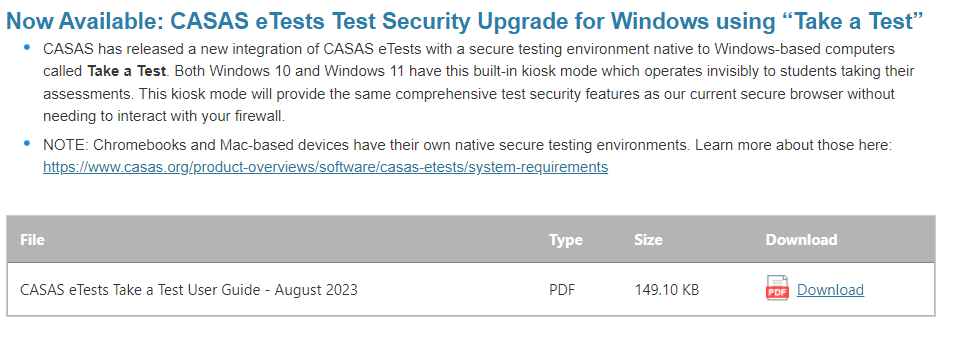 